NÁRODNÁ RADA SLOVENSKEJ REPUBLIKYVII. volebné obdobieČíslo: PREDS-643/2017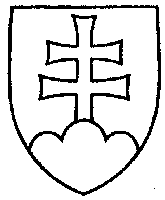 860UZNESENIENÁRODNEJ RADY SLOVENSKEJ REPUBLIKYz 11. októbra 2017k zákonu zo 14. septembra 2017 o štátnej cene Jozefa Miloslava Hurbana a štátnej cene Alexandra Dubčeka, vrátenému prezidentom Slovenskej republiky na opätovné prerokovanie Národnou radou Slovenskej republiky (tlač 729)	Národná rada Slovenskej republiky	podľa čl. 84 ods. 3 Ústavy Slovenskej republiky po opätovnom prerokovaní v druhom a treťom čítaní	s c h v a ľ u j e	v pôvodnom znení zákon zo 14. septembra 2017 o štátnej cene Jozefa Miloslava Hurbana a štátnej cene Alexandra Dubčeka, vrátený prezidentom Slovenskej republiky.  Andrej  D a n k o   v. r.predseda  Národnej rady Slovenskej republikyOverovatelia:Róbert  P u c i   v. r.Anna  V e r e š o v á   v. r. 